Российская ФедерацияРостовская областьАдминистрация Семикаракорского городского поселенияПОСТАНОВЛЕНИЕ26.03.2021                                     г. Семикаракорск                                         № 199Об утверждении отчета о реализации муниципальной программы Семикаракорского городского поселения  «Развитие культуры и досуга» за 2020 год	В соответствии с бюджетным законодательством Российской Федерации, в целях реализации решения Собрания депутатов Семикаракорского городского поселения от 24.11.2017 № 75 «О бюджетном процессе в Семикаракорском городском поселении», постановлением Администрации Семикаракорского городского поселения от 05.02.2021 № 57 «Об утверждении Методических рекомендаций по разработке и реализации муниципальных программ Семикаракорского городского поселения» ПОСТАНОВЛЯЮ:1. Утвердить отчет о реализации муниципальной программы Семикаракорского городского поселения «Развитие культуры и досуга» за 2020 год согласно приложению к настоящему постановлению.2. Постановление вступает в силу после его официального обнародования на информационном стенде в здании Администрации Семикаракорского городского поселения и в библиотеке муниципального бюджетного учреждения «Городской культурно-досуговый центр». 3. Контроль за выполнением настоящего постановления возложить на заместителя главы Администрации Семикаракорского городского поселения по социальному развитию и организационной работе Юсину Г.В.                    Глава АдминистрацииСемикаракорскогогородского поселения                                                                          А.Н. ЧерненкоПостановление вносит:Заместитель главы АдминистрацииСемикаракорского городского поселения по социальному развитию и организационной работе Юсина Г.В.Исполнитель: Рыженко А.Н.Приложение  к постановлениюАдминистрации Семикаракорского городского поселения      Отчетоб утверждении отчета о реализации муниципальной программы Семикаракорского городского поселения  «Развитие культуры и досуга» за 2020 годРаздел 1. Конкретные результаты,достигнутые за 2020 год28 декабря 2018 года была принята муниципальная программа Семикаракорского городского поселения «Развитие культуры и досуга», срок реализации которой 2019-2030 гг. Основными целями программы являются создание условий для сохранения культурного наследия и развития культурного потенциала Семикаракорского городского поселения, обеспечения жителей городского поселения услугами организаций культуры. Работа по организации досуга и отдыха населения, физической культуры и массового спорта нацелена на создание благоприятных условий для культурно-нравственного и физического развития жителей города. В условиях ограничительных мероприятий, связанных с новой коронавирусной инфекцией, реализовать в полном объёме все планы и мероприятия в сфере культуры не удалось, но вопреки сложившимся обстоятельствам, этот год наполнен новыми инновационными формами и методами работы. Многие праздники пришлось отмечать в онлайн режиме. Дистанционные репетиции, коллективные выступления в чатах, видеоклипы в социальных сетях, выступления во дворах, участие в онлайн акциях, такие формы работы были широко использованы в работе центра.Ограничительные меры не позволили провести масштабные городские праздники 9 мая и День города в офлайн режиме. Для горожан и гостей города были организованы онлайн конкурсы и акции на страницах социальных сетей ВКонтакте, Инстаграм, Одноклассники. Городской культурно-досуговый центр подготовил и провел праздничный онлайн концерт «Тебе, любимый город!».Культурно-досуговые мероприятия стали неотъемлемой частью работы библиотек. В целях продвижения книги и чтения в городских библиотеках проводились в офлайн и онлайн формате квесты, литературные игры, литературные знакомства, викторины, поэтические часы, обзоры книг, библиотечные акции, видео лектории, флешмобы. Библиотекари принимали участие во всероссийских и областных акциях. За 2020 год было подготовлено и проведено 121 мероприятие с охватом более 20 000 человек. Активная досуговая работа ведется в Плодопитомническом и Молчановском отделениях ГКДЦ. Культорганизаторы смогли перестроить работу в онлайн формат. Для жителей были организованы и проведены видео концерты, мастер-классы, познавательные видеорубрики, конкурсы. Жители микрорайонов принимали участие в городских и Всероссийских акциях и флешмобах. В отделениях работают клубы по интересам для жителей разного возраста. В отчетном периоде за 2020 год число культурно-досуговых мероприятий в муниципальном бюджетном учреждении «Городской культурно-досуговый центр» составило – 419, количество посетителей и просмотров -  135 807   человек, из них в офлайн режиме – 154 с охватом 11 032  человек, онлайн – 265, численность просмотров и участников -  124 775 человек.По объективным причинам муниципальное задание выполнено с отклонением по количеству офлайн мероприятий на 40%, по численности посещений на 28 %.Развитие самодеятельного художественного творчества продолжает являться основным звеном в деятельности досугового центра. В досуговом центре работает 24 клубных формирования инструментальной, вокальной, технической, хореографической направленности, которые посещают около 400 человек.  Клубные формирования на платной основе отсутствуют.Продолжается укрепление материально-технической базы досугового центра. Из резервного фонда Правительства Ростовской области было выделено 222,3 тысяч рублей на приобретение сценических костюмов для хореографических коллективов "Радуга" и "Импульс". МБУ ГКДЦ приобретен и установлен новый газовый котел. На эти цели израсходовано 1 250 000 рублей из городского бюджета. В 2020 по результатам конкурсного отбора на предоставление субсидии из федерального бюджета бюджету Ростовской области на обеспечение развития и укрепления материально-технической базы домов культуры в населенных пунктах с числом жителей до 50 тысяч человек Молчановскому отделению выделено 3361,3 тысяч рублей на приобретение одежды сцены, театральных кресел, звукотехнической и световой аппаратуры. Участие в конкурсах и фестивалях различного уровня - важная составляющая деятельности досугового центра. За год вокалисты и музыканты Городского культурно-досугового центра приняли участие в 23 областных, Всероссийских и Международных творческих конкурсах, завоевав первые и вторые места.Анализируя участие коллективов в конкурсах различного уровня, отмечается, что активность в 2020 году увеличилась вдвое в сравнении с 2019 годом. Основная часть конкурсов прошла в онлайн режиме.Информация о проводимых мероприятиях деятельности МБУ «Городской культурно-досуговый центр» регулярно размещается на официальном сайте Администрации Семикаракорского городского поселения, в районной газете «Семикаракорские вести», на местном канале телевидения. Администрацией Семикаракорского городского поселения уделяется серьезное внимание развитию физической культуры и массового спорта. Задача охватить все социальные группы населения, включая пенсионеров и людей с ограниченными физическими возможностями. За год было проведено более 40 спортивных мероприятий, в которых приняло участие 1700 человек. На муниципальном этапе Спартакиады Дона, проведено 10 спортивных мероприятий по 18 видам спорта, где сборная города Семикаракорска заняла первое общекомандное место.  Проводились популярные городские спортивно-массовые конкурсы, в которых активно принимают участие команды предприятий и учреждений города «Рождественские старты», военно-патриотический конкурс «А ну-ка, парни!».Взрослая волейбольная команда «Семикаракорск», сформированная из клубного формирования группы «Здоровье» МБУ ГКДЦ, приняла участие в двух Областных турнирах: Кубок Ростовской области по волейболу, посвященный памяти заслуженного тренера СССР, мастера спорта СССР Виталия Зеновича и первенстве Ростовской области по волейболу среди команд ветеранов на кубок «Тихий Дон».За год проведено 15   межпоселенческих спортивных мероприятий, открытых турниров и Кубков города, в которых так же приняли участие спортсмены из разных районов и городов Ростовской области.В связи с самоизоляцией были организованы и проведены онлайн конкурсы: «Тренируйся дома», «Зеленый фитнес», «На спортивном карантине», где каждый желающий делился своими спортивными успехами и достижениями. В городе созданы условия для занятий физической культуры и спорта. В настоящее время в Семикаракорске имеется 70 спортивных сооружений. Из них: 1 стадион, 1 футбольное поле, 7 спортивных залов, 1 борцовский зал, 1 водно - спортивная база, 1 плавательный бассейн, 36 открытых плоскостных площадок, 3 площадки с уличными тренажерами. После благоустройства места для купания «Подвесной мост» были установлены 3 новых спортивных площадки.Для детей в разных микрорайонах города благоустроено 11 больших детско-игровых комплексов, 14 игровых площадок установлены на придомовых территориях многоквартирных домов. Огромным успехом у горожан, особенно у людей старшего возраста, которые своим примером приобщают молодежь к здоровому образу жизни, пользуются спортплощадки с уличными тренажерами.  Анализируя исполнение Программы, нужно отметить, что ее программные цели и ожидаемые социально-экономические результаты достигнуты с отклонениями. Причина отклонений – введенные ограничения на культурно-массовую деятельность из-за новой коронавирусной инфекции.Раздел 2. Результаты реализации основных мероприятий ПрограммыВ рамках программы «Развитие культуры и досуга» предусмотрена реализация 2 основных мероприятий.Основное мероприятие 1. «Развитие культурно-досуговой деятельности» выполнено в полном объеме. В связи с распространением новой коронавирусной инфекции работа «МБУ ГКДЦ» была переведена на дистанционный режим работы, культурно-массовые мероприятия стали проводиться в онлайн режиме. Проведено 154 офлайн мероприятия, в которых приняло участие более 11 000 человек и 265 онлайн мероприятий количество просмотров в социальных сетях 124 775.Основное мероприятие 1.1. Оплата труда. Финансовое обеспечение предусматривало расходы на выплаты по оплате труда работников учреждения. Выплаты по оплате труда проводились в соответствии с нормативными актами.  Основное мероприятие 1.2. Финансовое обеспечение учреждения. Расходы на обеспечение функций учреждения (транспортные расходы, услуги связи, коммунальные услуги, услуги по содержанию имущества, прочие услуги, оплата налогов, проведение мероприятий, капитальный ремонт и газификация Молчановского отделения «МБУ ГКДЦ») выполнены в полном объеме. Основное мероприятие 2. «Развитие материально-технической базы учреждений культуры» выполнено в полном объеме. Расходы на обеспечение функций учреждения (увеличение стоимости основных средств, увеличение стоимости материальных запасов) выполнены в полном объеме.Сведения о выполнении основных мероприятий, приоритетных основных мероприятий, а также контрольных событий муниципальной программы Семикаракорского городского поселения «Развитие культуры и досуга» за 2020 год представлены в приложении № 1 к отчету о финансировании и освоении проводимых программных мероприятий муниципальной программы «Развитие культуры и досуга». Раздел 3. Анализ факторов,повлиявших на ход реализации ПрограммыВ 2020 году на ход реализации муниципальной программы оказал влияние следующий фактор:- введённые ограничения на культурно-досуговую деятельность из-за распространение новой коронавирусной инфекции. В связи с этим количество проведенных офлайн мероприятий и количество посетителей снизилось.Раздел 4. Сведения об использовании бюджетных ассигнований и внебюджетных средств на реализацию ПрограммыПлановый объем финансирования, утвержденный Программой, в 2020 году составлял 25737,5 тыс. рублей, в том числе: за счет средств бюджета Семикаракорского городского поселения – 25515,2 тыс. рублей, за счет средств резервного фонда Правительства Ростовской области на приобретение сценических костюмов - 222,3 тыс. рублей.Сведения об использовании бюджетных ассигнований и внебюджетных средств на реализацию Программы представлены в приложении № 2 к отчету о финансировании и освоении проводимых программных мероприятий муниципальной программы «Развитие культуры и досуга». Фактическое освоение средств бюджета Семикаракорского городского поселения по итогам 2020 года составляет 25 737,2 тыс. рублей или 100 %.Раздел 5. Сведения о достижении значений показателей (индикаторов) Программы, подпрограмм Программы за 2020 годМуниципальной программой предусмотрены 12 показателей (индикаторов), по 4 из которых плановые значения на 2020 год перевыполнены, по 4 показателям плановое значение на 2020 год не достигнуто.Показатель 1. «Доля граждан, положительно оценивающих деятельность культурно-досугового центра» плановое значение – 57 процентов, фактическое значение – 57 процентов.Показатель 2. «Доля объектов культурного наследия местного (муниципального) значения, находящихся в удовлетворительном состоянии, в общем количестве объектов культурного наследия муниципальной собственности» плановое значение – 62 процента, фактическое значение – 62 процента.Показатель 3. «Количество культурно-массовых мероприятий, проводимых на территории Семикаракорского городского поселения» плановое значение – 372 единицы, фактическое значение – 399 единицы.Показатель 4. «Количество гастролей профессиональных театральных и концертных коллективов в Семикаракорском городском поселении» плановое значение – 3 единицы, фактическое значение – 0 единиц.Показатель 5. «Количество культурных акций, конкурсов и фестивалей, выставок» плановое значение – 3 единицы, фактическое значение – 3 единицы.Показатель 6. «Увеличение численности жителей городского поселения, занимающихся в клубных объединениях, творческих коллективах, кружках» плановое значение – 278 человек, фактическое значение – 372 человека.Показатель 7. «Увеличение численности участников культурно-досуговых мероприятий» плановое значение – 3,3 процента, фактическое значение – 8,8 процентов.Показатель 8. «Количество пользователей библиотек» плановое значение – 2700 человек, фактическое значение – 1511 человек.Показатель 9. «Увеличение количества посещений концертных мероприятий» плановое значение – 3,8 процента, фактическое значение – 0,4 процента.Показатель 10. «Количество посещений музеев» показатель не выполняется.Показатель 11. «Доля граждан, систематически занимающихся физической культурой и спортом» плановое значение – 27,1 процента, фактическое значение – 43 процента.Показатель 12. «Уровень обеспеченности населения спортивными сооружениями, исходя из единовременной пропускной способности объектов спорта, в том числе для лиц с ограниченными возможностями здоровья и инвалидов» плановое значение – 24,5 процента, фактическое значение – 24,5 процента.Сведения о достижении значений показателей (индикаторов) Программы, подпрограмм Программы с обоснованием отклонений по показателям (индикаторам) приведены в Приложении № 3 к отчету о финансировании и освоении проводимых программных мероприятий муниципальной программы «Развитие культуры и досуга». Раздел 6. Результаты оценки эффективности реализации Программы в 2020 году, в том числе бюджетной эффективностиЭффективность Программы определяется на основании степени выполнения целевых показателей, основных мероприятий и оценки бюджетной эффективности Программы.1. Степень достижения целевых показателей Программы, подпрограмм Программы:эффективность хода реализации целевого показателя 1 равна 1; эффективность хода реализации целевого показателя 2 равна 1;эффективность хода реализации целевого показателя 3 равна 1,07;эффективность хода реализации целевого показателя 4 равна 0;эффективность хода реализации целевого показателя 5 равна 1;эффективность хода реализации целевого показателя 6 равна 1,34;эффективность хода реализации целевого показателя 7 равна 2,6;эффективность хода реализации целевого показателя 8 равна 0,6;эффективность хода реализации целевого показателя 9 равна 0,1;эффективность хода реализации целевого показателя 10 равна 0.эффективность хода реализации целевого показателя 11 равна 1,59;эффективность хода реализации целевого показателя 12 равна 1.Суммарная оценка степени достижения целевых показателей Программы составляет 0,94 что характеризует высокий уровень эффективности реализации Программы по степени достижения целевых показателей в 2020 году.2. Степень реализации основных мероприятий, приоритетных основных мероприятий муниципальной программы, финансируемых за счет всех источников финансирования, оценивается как доля основных мероприятий, приоритетных основных мероприятий муниципальной программы, выполненных в полном объеме.Степень реализации основных мероприятий, приоритетных основных мероприятий муниципальной программы составляет 1, что характеризует высокий уровень эффективности реализации муниципальной программы по степени реализации основных мероприятий, приоритетных основных мероприятий и мероприятий муниципальной программы.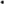 3. Бюджетная эффективность реализации Программы рассчитывается в несколько этапов:3.1. Степень реализации основных мероприятий, приоритетных основных мероприятий муниципальной программы, финансируемых за счет всех источников финансирования, оценивается как доля основных мероприятий, приоритетных основных мероприятий муниципальной программы, выполненных в полном объеме.Степень реализации основных мероприятий, приоритетных основных мероприятий муниципальной программы составляет 1.3.2. Степень соответствия запланированному уровню расходов за счет средств бюджета Семикаракорского городского поселения, безвозмездных поступлений в бюджет Семикаракорского городского поселения за счет федеральных и областных средств составляет: 25737,5/25737,2=1 (при расчёте использован объем ассигнований, предусмотренный сводной бюджетной росписью на реализацию Программы).3. Эффективность использования средств бюджета поселения рассчитывается как отношение степени реализации основных мероприятий, приоритетных основных мероприятий муниципальной программы к степени соответствия запланированному уровню расходов за счет средств бюджета поселения, безвозмездных поступлений в бюджет поселения.Эффективность использования финансовых ресурсов на реализацию муниципальной программы:1/1= 1, в связи с чем, бюджетная эффективность реализацииМуниципальной программы является высокойУровень реализации муниципальной программы в целом 0,94 х 0,5 + 1 х 0,3 + 1 х 0,2 = 0,97 в связи с чем уровень реализации муниципальной программы является высоким.Раздел 7. Предложения по дальнейшей реализации ПрограммыПредложения по дальнейшей реализации Программы отсутствуют.Заместитель главы АдминистрацииСемикаракорского городского поселенияпо социальному развитиюи организационной работе                                                                       Г.В. ЮсинаПриложение 1  к отчету о реализации муниципальной программы Семикаракорского городского поселения  «Развитие культуры и досуга» за 2020 годСВЕДЕНИЯо выполнении основных мероприятий, приоритетных основных мероприятий, мероприятий, приоритетных мероприятий, а также контрольных событий муниципальной программы Семикаракорского городского поселения «Развитие культуры и досуга» за 2020г.Приложение 2  к отчету о реализации муниципальной программы Семикаракорского городского поселения  «Развитие культуры и досуга» за 2020 годСведенияоб использовании бюджетных ассигнований и внебюджетных средствна реализацию муниципальной программы Семикаракорского городского поселения «Развитие культуры и досуга» за 2020 годПриложение 3  к отчету о реализации муниципальной программы Семикаракорского городского поселения  «Развитие культуры и досуга» за 2020 годСВЕДЕНИЯо достижении значений показателей муниципальной программы Семикаракорского городского поселения «Развитие культуры и досуга»№ п/пНомер и наименование <1>Ответственный 
 исполнитель, соисполнитель, участник  
(должность/ ФИО)Плановый срок окончания реализацииФактический срокФактический срокРезультатыРезультатыПричины не реализации/ реализации не в полном объеме№ п/пНомер и наименование <1>Ответственный 
 исполнитель, соисполнитель, участник  
(должность/ ФИО)Плановый срок окончания реализацииначала реализацииокончания реализациизапланированныедостигнутые12345678991Подпрограмма 1. «Развитие физической культуры и массового спорта»инструктор-методист по спортивно-массовой, физкультурно-оздоровительной работев течение года01.01.202031.12.2020- повышение роста и популярности занятий физической культурой и спортом среди детей, молодежи, взрослого населения;- заинтересованность к стремлению вести здоровый образ жизни;- улучшение состояния физического здоровья населения;- увеличение числа занимающихся физической культурой и спортом;- увеличение числа проведенных спортивных мероприятий;- увеличение количества участников соревнований.- повышен роста и популярности занятий физической культурой и спортом среди детей, молодежи, взрослого населения;- увеличена заинтересованность к стремлению вести здоровый образ жизни;- улучшено состояния физического здоровья населения;- увеличено числа занимающихся физической культурой и спортом;- увеличено числа проведенных спортивных мероприятий;- увеличено количества участников соревнований.Выполнено в полном объемеВыполнено в полном объеме2Основное мероприятие 1.1. Физическое воспитание населения и обеспечение организации и проведения физкультурных и массовых спортивных мероприятийинструктор-методист по спортивно-массовой, физкультурно-оздоровительной работев течение года01.01.202031.12.2020- повышение роста и популярности занятий физической культурой и спортом среди детей, молодежи, взрослого населения;- заинтересованность к стремлению вести здоровый образ жизни;- улучшение состояния физического здоровья населения;- увеличение числа занимающихся физической культурой и спортом;- увеличение числа проведенных спортивных мероприятий;- увеличение количества участников соревнований.- повышен роста и популярности занятий физической культурой и спортом среди детей, молодежи, взрослого населения;- увеличена заинтересованность к стремлению вести здоровый образ жизни;- улучшено состояния физического здоровья населения;- увеличено числа занимающихся физической культурой и спортом;- увеличено числа проведенных спортивных мероприятий;- увеличено количества участников соревнований.Выполнено в полном объемеВыполнено в полном объеме3Основное мероприятие 1.2. Строительство и реконструкция спортивных объектов по направлению «Массовый спорт»инструктор-методист по спортивно-массовой, физкультурно-оздоровительной работе-------Наименование муниципальной программы, подпрограммы, основного мероприятия <4>Источники финансированияОбъем расходов (тыс. рублей), предусмотренныхОбъем расходов (тыс. рублей), предусмотренныхФактические 
расходы (тыс. рублей),
<1> Наименование муниципальной программы, подпрограммы, основного мероприятия <4>Источники финансирования муниципальной программой сводной бюджетной росписьюФактические 
расходы (тыс. рублей),
<1> 12345Муниципальная программа Семикаракорского городского поселения
«Развитие культуры и досуга»  Всего25737,525737,525737,2Муниципальная программа Семикаракорского городского поселения
«Развитие культуры и досуга»  бюджет поселения25515,225515,225515,2Муниципальная программа Семикаракорского городского поселения
«Развитие культуры и досуга»  безвозмездные поступления в бюджет поселения, <2>Муниципальная программа Семикаракорского городского поселения
«Развитие культуры и досуга»  в том числе за счет средств:Муниципальная программа Семикаракорского городского поселения
«Развитие культуры и досуга»  - областного бюджета 222,3222,3222,0Муниципальная программа Семикаракорского городского поселения
«Развитие культуры и досуга»   - федерального бюджетаМуниципальная программа Семикаракорского городского поселения
«Развитие культуры и досуга»   - Фонда содействия реформированию ЖКХМуниципальная программа Семикаракорского городского поселения
«Развитие культуры и досуга»   - Федерального фонда обязательного медицинского страхованияМуниципальная программа Семикаракорского городского поселения
«Развитие культуры и досуга»  - Пенсионного фонда Российской ФедерацииМуниципальная программа Семикаракорского городского поселения
«Развитие культуры и досуга»  бюджета района <2>Муниципальная программа Семикаракорского городского поселения
«Развитие культуры и досуга»  внебюджетные источники <2>№ п/п№ п/пНомер и наименованиеНомер и наименованиеЕдиницаизмеренияЗначения показателя муниципальной программы, подпрограммы муниципальной программыЗначения показателя муниципальной программы, подпрограммы муниципальной программыЗначения показателя муниципальной программы, подпрограммы муниципальной программыЗначения показателя муниципальной программы, подпрограммы муниципальной программыЗначения показателя муниципальной программы, подпрограммы муниципальной программыОбоснование отклонений 
 значений показателя   на конец отчетного года (при наличии)№ п/п№ п/пНомер и наименованиеНомер и наименованиеЕдиницаизмеренияГод, предшествующий отчетномуОтчетный годОтчетный годОтчетный годОтчетный годОбоснование отклонений 
 значений показателя   на конец отчетного года (при наличии)№ п/п№ п/пНомер и наименованиеНомер и наименованиеЕдиницаизмеренияГод, предшествующий отчетномупланпланфактфактОбоснование отклонений 
 значений показателя   на конец отчетного года (при наличии)12223455667Муниципальная программа Семикаракорского городского поселения «Развитие культуры и досуга»Муниципальная программа Семикаракорского городского поселения «Развитие культуры и досуга»Муниципальная программа Семикаракорского городского поселения «Развитие культуры и досуга»Муниципальная программа Семикаракорского городского поселения «Развитие культуры и досуга»Муниципальная программа Семикаракорского городского поселения «Развитие культуры и досуга»Муниципальная программа Семикаракорского городского поселения «Развитие культуры и досуга»Муниципальная программа Семикаракорского городского поселения «Развитие культуры и досуга»Муниципальная программа Семикаракорского городского поселения «Развитие культуры и досуга»Муниципальная программа Семикаракорского городского поселения «Развитие культуры и досуга»Муниципальная программа Семикаракорского городского поселения «Развитие культуры и досуга»1.Доля граждан, положительно оценивающих деятельность культурно-досугового центраДоля граждан, положительно оценивающих деятельность культурно-досугового центрапроцентыпроценты5555575757показатель увеличился, т.к. созданы условия по обеспечению доступа населения к просмотру деятельности учреждения в социальных сетях. 2.Доля объектов культурного наследия местного (муниципального) значения, находящихся в удовлетворительном состоянии, в общем количестве объектов культурного наследия муниципальной собственностиДоля объектов культурного наследия местного (муниципального) значения, находящихся в удовлетворительном состоянии, в общем количестве объектов культурного наследия муниципальной собственностипроцентыпроценты61,761,7626262планового значения показателя выполнено3.Количество культурно - массовых мероприятий, проводимых на территории Семикаракорского городского поселенияКоличество культурно - массовых мероприятий, проводимых на территории Семикаракорского городского поселенияединицыединицы369369372372399увеличение планового значения показателя обусловлено проведением мероприятий в офлайн и онлайн формате4.Количество гастролей профессиональных театральных и концертных коллективов в Семикаракорском городском поселенииКоличество гастролей профессиональных театральных и концертных коллективов в Семикаракорском городском поселенииединицыединицы33330невыполнение планового значения показателя обусловлено ограничительными мерами, связанными с распространением новой коронавирусной инфекции5.Количество культурных акций, конкурсов и фестивалей, выставокКоличество культурных акций, конкурсов и фестивалей, выставокединицыединицы33333планового значения показателя выполнено6.Увеличение численности жителей городского поселения, занимающихся в клубных объединениях, творческих коллективах, кружкахУвеличение численности жителей городского поселения, занимающихся в клубных объединениях, творческих коллективах, кружкахчеловекчеловек270270278278372превышение планового значения показателя обусловлено увеличением количества молодых людей, заинтересованных культурной деятельностью7.Увеличение численности участников культурно-досуговых мероприятийУвеличение численности участников культурно-досуговых мероприятийпроцентыпроценты3,23,23,33,38,8плановое значение показателя увеличилось т.к. созданы условия по обеспечению доступа населения к просмотру деятельности учреждения в социальных сетях и участию в онлайн акциях8.Количество пользователей библиотекКоличество пользователей библиотекчеловекчеловек26802680270027001511невыполнение планового значения показателя обусловлено ограничительными мерами, связанными с распространением новой коронавирусной инфекции9.Увеличение количества посещений концертных мероприятийУвеличение количества посещений концертных мероприятийпроцентыпроценты3,73,73,83,80,4невыполнение планового значения показателя обусловлено ограничительными мерами, связанными с распространением новой коронавирусной инфекции10.Количество посещений музеевКоличество посещений музеевчеловекчеловек47004700474747470показатель не выполняетсяПодпрограмма«Развитие физической культуры и массового спорта»Подпрограмма«Развитие физической культуры и массового спорта»Подпрограмма«Развитие физической культуры и массового спорта»Подпрограмма«Развитие физической культуры и массового спорта»Подпрограмма«Развитие физической культуры и массового спорта»Подпрограмма«Развитие физической культуры и массового спорта»Подпрограмма«Развитие физической культуры и массового спорта»Подпрограмма«Развитие физической культуры и массового спорта»Подпрограмма«Развитие физической культуры и массового спорта»Подпрограмма«Развитие физической культуры и массового спорта»Подпрограмма«Развитие физической культуры и массового спорта»1.1Доля граждан, систематически занимающихся физической культурой и спортомДоля граждан, систематически занимающихся физической культурой и спортомДоля граждан, систематически занимающихся физической культурой и спортомпроценты272727,127,143превышение планового значения показателя обусловлено увеличением количества молодых людей, занимающихся спортом1.2Уровень обеспеченности населения спортивными сооружениями, исходя из единовременной пропускной способности объектов спорта, в том числе для лиц с ограниченными возможностями здоровья и инвалидовУровень обеспеченности населения спортивными сооружениями, исходя из единовременной пропускной способности объектов спорта, в том числе для лиц с ограниченными возможностями здоровья и инвалидовУровень обеспеченности населения спортивными сооружениями, исходя из единовременной пропускной способности объектов спорта, в том числе для лиц с ограниченными возможностями здоровья и инвалидовпроценты242424,524,524,5Показатель увеличился в связи с своевременным обслуживанием и дополнительной укомплектованностью инвентарём спортивных площадок